وزارت علوم، تحقیقات و فناوری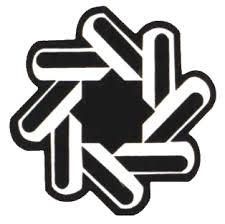 دانشگاه علامه محدث نوری  (غیر دولتی _ غیر انتفاعی)                                           "فرم تعیین موضوع پایاننامه، استاد راهنما و مشاور"مدیر گروه محترم کارشناسی ارشد رشته .................................با سلاماحتراما مستدعی است در مورد موضوع پایاننامه، انتخاب اساتید راهنما و مشاور اینجانب را ارشاد فرمایید.                                                                                                نام و امضاء دانشجوموضوع پیشنهادی دانشجو یا استاد راهنما یا مدیر گروه: ................................................................................................................ ...............................................................................................................................................................................................  مورد تایید است.   استاد راهنما: .........................................................                                                 امضاء استاد مشاور: .........................................................                                             مدیر گروهجناب آقای / خانم دکتر .........................................احتراما اینجانب ...................................... دانشجوی کارشناسی ارشد رشتهی ............................... ورودی سال ............ خواهشمند است موافقت خود را در خصوص انتخاب به عنوان استاد راهنمایی پایاننامه اینجانب اعلام تا نسبت به تهیه پروپوزال اقدام نمایم.نظر استاد راهنما: ...........................................................                                                                                                                                                                            امضاء                                                                                                        استاد راهنماجناب آقای / خانم دکتر ..........................................احتراما اینجانب ...................................... دانشجوی کارشناسی ارشد رشتهی ............................... ورودی سال ............ خواهشمند است موافقت خود را در خصوص انتخاب به عنوان استاد مشاور پایاننامه اینجانب اعلام تا نسبت به تهیه پروپوزال اقدام نمایم.نظر استاد مشاور: ..........................................................                                                                                                                                                                             امضاء                                                                                                       استاد مشاورمسوول محترم امور پایاننامهها سلام علیکم با توجه به انتخاب موضوع پایاننامه و اساتید راهنما و مشاور، تحویل فرمهای پروپوزال به دانشجو آقای/خانم ...................................................... بلامانع است.                                                           امضاء                                                           مدیر گروه 